2020年新模式高考（山东卷）高三模拟试题语文注意事项:1.答卷前，考生务必将自己的姓名和座位号填写在答题卡上。2.回答选择题时，选出每小题答案后，用铅笔把答题卡上对应题目的答案标号涂黑。如需改动，用橡皮擦干净后，再选涂其它答案标号。回答非选择题时，将答案写在答题卡上，写在本试卷上无效。3.考试结束后，将答题卡交回。一、现代文阅读(35分)(一)现代文阅读I(本题共5小题，19分)阅读下面的文字，完成1~5题。材料一:在《论语》里孔子被描写成一个教育家。从某种观点看来，也的确如此。他期望他的弟子成为对国家、对社会有用的“成人”(《论语·宪问》)，所以教给他们以经典为基础的各门知识。作为教师，他觉得他的基本任务，是向弟子们解释古代文化遗产。《论语》记载，孔子说他自己“述而不作”(《论语·述而》)，就是这个缘故。不过这只是孔子的一个方面，他还有另一方面，这就是，在传述传统的制度和观念时，孔子给予它们的解释，是由他自己的道德观推导出来的。例如在解释“三年之丧”这种古老的礼制时，孔子说:“子生三年，然后免于父母之怀。夫三年之丧，天下之通丧也。”(《论语·阳货》换句话说，儿子的一生，至少头三年完全依赖父母，因此父母死后他应当以同样长的时间服丧，表示感恩。还有在讲授经典时，孔子给它们以新的解释。例如讲到《诗》，他强调它的道德价值时说:“《诗》三百，一言以蔽之，日‘思无邪’。”(《论语·为政》)这样一来，孔子就不只是单纯地传述了，因为他在“述”里“作”出了一些新的东西。这种以“述”为“作”的精神，被后世儒学传之永久，经书代代相传时，他们就写出了无数的注疏。后来的《十三经注疏》，就是用这种精神对经书原文进行注释而形成的。(摘编自冯友兰《孔子:第一位教师》)材料二:“述”的内涵非常丰富。《说文解字》将“述”解释为“循”;在现代汉语中，“述”可以理解为“叙述”“陈述”“讲述”“论述”或“阐述”等等。在《中庸》中，儒家德性“孝”的定义和“述”是相关的。《中庸》:“夫孝者，善继人之志，善述人之事者也。”如果我们将“孝”的这种解释和孔子在《论语·述而》第一章中的自我描述联系起来，“述”的深层含义便跃然纸上，也就是“述”表达了“孝”的德性。孔子践履“孝”这种德性的对象是天。《论语·八佾》讲到，“天下之无道也久矣，天将以夫子为木铎”。孔子道德追寻的是天的使命。对于孔子而言，他的工作就是传天道，兴天道。在《论语·阳货》第十八章中，孔子说他不想再说话，但是他的弟子子贡说:“子如不言，则小子何述焉?”孔子回答:“天何言哉!四时行焉，百物生焉。天何言哉!”从这段话中可以得出两点:第一，孔子述的是天道，天是最终的创造者;第二，孔子认为自己是天道的述者，子贡则将自己看作是孔子思想的述者。孔子践履德性的活动表达了对天的“孝”，而子贡践履德性的活动则表达了对孔子的“孝”。因此，孔子将他对经典的传承比作一个孝子做的事情。儿子对父亲最大的孝是对父亲志向、事业、梦想的继承、实现和发扬光大。同样孔子述的天道也是对天的孝。对于孔子而言，他的智力活动是恢复天道，这就是对天尽孝。在孔子那里，“孝”的含义涉及了延续文化传统和历史传承的义务。孔子不是唯一把哲学活动与“孝”联结起来的人。孔子与柏拉图早期的作品《游叙弗伦》对“孝”的定义殊途同归。苏格拉底的诘问对象游叙弗伦得出“孝”是公正的一部分，“孝”是人类对上帝的侍奉。苏格拉底认为自己的哲学活动就是对神灵的侍奉，自己的问答法就是对神灵的侍奉。基于苏格拉底对上帝侍奉的论证，苏格拉底提供的答案就是进行哲学活动是对上帝真正的“孝”。对哲学活动与孝的密切联系，亚里士多德也有所表述。他在《尼各马可伦理学》中说，“孝”要求更加尊重真理而不是尊重你的朋友。他认为“孝”的对象是真理，而不是上帝。践行“孝”这一德性活动是追求哲学的严肃义务，因为追寻哲学是为了探寻真理。孔子、苏格拉底、柏拉图、亚里士多德都把哲学活动和“孝”联结起来，尽管每一个人对“孝”的理解不同，这也反映了他们做哲学的方法不同。苏格拉底通过诘问的方式审查人的信念;亚里士多德更多地是通过对前人理论的考察、批判发现真理;孔子则认为从事“孝”的活动就是对天道的传承。(摘编自余纪元金小燕韩燕丽《“述而不作”何以成就孔子?》)材料三:“述而不作”的信条影响深远，达两千年之久，成为风气。自孔子以后，儒家教育多遵从这一原则，以传授、注解经典为己任。要从事这一学问，必然熟记经文才能言而有据。因而，熟记经典成为学生的基本功。孔子教育弟子是为了让他们从政，用子夏的话说是“学而优则仕”(《论语·子张》)。隋唐以后，科举盛行，官方明确规定了读书人的出路，只有为官一途。学校成为向科举输送考生的途径之一。科举使用八股文体，专以四书五经命题，以儒家经典考学生，答案阐释以经典为准，不允许有超出范围的见解。可以说，孔子“述而不作”的信条，使得他在教学中有偏重继承、轻视创新的倾向;伦理关系与师生关系的结合，造成学生对教师的依赖，这使人们从青少年时代起就减少或部分失去了探索未知的兴趣。这样使得传统教育以教师解释、学生背诵为基本方式，因循以往，缺乏创新精神。(摘编自李杨《“述而不作”与传统教育》)1.下列对材料相关内容的理解和分析，正确的一项是(3分)A.《论语》中虽然记录孔子说自己“述而不作”，其实孔子在传述文化遗产的同时，也“作”了一些新的东西，后孔子时代的儒学都长期传承并发展着这种精神。B.“述而不作”中的“述”内涵非常丰富，在古代辞书中解释为“循”，但在现代汉语中这一含义被“叙述”陈述”“讲述”“论述”或“阐述”等含义所取代。C.在儒家经典著作《中庸》一书中，认为“孝”应包括“善述人之事也”，也就是说，“述而不作”中的“述”与“孝”是统一的，这种理解恰好切合孔子的观点。D.“述而不作”的信条，后来成为儒学教育的一条重要原则，熟记经典成为学生的基本功，这一传统一直影响到后来的科举考试，并且命题答案均以四书五经为限。2.根据材料一和材料二，下列说法不正确的一项是(3分)A.作为第一位教师，孔子期望把学生培养成对国家和社会有用的人;作为伟大的思想家，他认为从事“孝”的活动是对天道的传承。B.孔子认为，儿子出生的头三年完全依赖父母，故父母死后孩子应以同样的时长服丧以表感恩，于是提出了“三年之丧”的礼制。C.“孝”在儒家思想学说中占有着重要的地位，在孔子看来，“孝”不仅限于父母，也体现在对历史的传承和对文化传统的延续。D.孔子、柏拉图、苏格拉底、亚里士多德等人都将哲学活动与“孝”联结起来，因做哲学的方法不同，对“孝”的理解也有差异。3.下列说法中，可以作为论据来支撑材料二主要观点的一项是(3分)A.“上帝为每个人灵魂提供了选择机会:或是拥有真理，或是得到安宁。你可以任选其一，但不能兼而有之。”B.“倘若没有天地，哪里会有人类生存发展的空间。因此，敬天祈福正是对天地自然献上的一份崇高敬意。”C.“优秀传统文化是一个国家、一个民族传承和发展的根本，如果丟掉了，就割断了精神命脉。”D.“孝子之事亲也，居则致其敬，养则致其乐，病则致其忧，丧则致其哀，祭则致其严。五者备矣，然后能事亲。”4.材料二在论证上有哪些特点?请简要说明。(4分)5.对影响两千年之久的孔子“述而不作”的信条，你是如何看待的?请结合材料谈谈你的认识。(6分)(二)现代文阅读II(本题共4小题，16分)阅读下面的诗歌，完成6~9题。复活的土地艾青腐朽的日子早已沉到河底，让流水冲洗得快要不留痕迹了;河岸上春天的脚步所经过的地方，到处是繁花与茂草;而从那边的丛林里也传出了忠心于季节的百鸟之高亢的歌唱。播种者呵是应该播种的时候了，为了我们肯辛勤地劳作大地将孕育金色的颗粒。就在此刻，你——悲哀的诗人呀，也应该拂去往日的忧郁，让希望苏醒在你自已的久久负伤着的心里:因为，我们的曾经死了的大地，在明朗的天空下已复活了!苦难也已成为记忆，在它温热的胸膛里重新漩流着的将是战斗者的血液。1937年7月6日，沪杭路上。6.下列对本诗相关内容的理解，不正确的一项是(3分)A.“腐朽的日子/早已沉到河底”，作品开篇语出惊人，腐朽的生活即将结束，表达了对民族美好的未来充满信心。B.“春天的脚步所经过的地方/到处是繁花与茂草”，通过写河岸上欣欣向荣的春景，表达对民族觉醒的乐观态度。C.“播种者呵/是应该播种的时候了”，诗人呼吁播种者及时播种，就是呼吁人民大众为了民族的复兴而奋起抗争。D.“在它温热的胸膛里/重新漩流着的/将是战斗者的血液”，写出了诗人为了民族的奋起不惜献出自己生命的决心。7.下列对本诗艺术特色的分析鉴赏，不正确的一项是(3分)A.整首诗的语言是素净的、庄重的，虽然没有用到形容词，但却让读者强烈地感受到震撼心魄的艺术魅力。B.“为了我们肯辛勤地劳作/大地将孕育/金色的颗粒”，运用比喻的手法，暗示大地即将复活，照应标题。C.第二节运用了视听结合的手法，生动形象地写出了诗人看到春天到来大地充满生机时的激动与喜悦。D.“就在此刻/你一悲哀的诗人呀”，通过声音的延长，节奏的变化，情感得到释放，增强了抒情效果。8.如何理解“你悲哀的诗人呀，也应该拂去往日的忧郁”两句诗的含意?(4分)9.法国散文家蒙田把预兆或预言称为“内心骚动的影像”和“神圣的灵感”，艾青也说“预言是‘照亮灵魂的火花’”。有人说艾青就是一个伟大的“预言家”。本诗以“复活的土地”为题，有何妙处?请结合诗歌简要分析。(6分)二、古代诗文阅读(35分)(一)文言文阅读(本题共5小题，20分)阅读下面的文言文，完成10~14题。房玄龄，临淄人。开皇中，皆谓隋祚方永，玄龄密白父曰:“上无功德妄诛杀攘神器有之不为子孙立长久计淆置嫡庶竞侈僭相倾阋终当内相诛夷”年十八，举进士。吏部侍郎高孝基名知人，日:“仆观人多矣，未有如此郎者，当为国器。”太宗以燉煌公徇渭北，杖策.上谒军门，一见如旧。公为秦王，征伐未尝不从，众争取怪珍，玄龄独收人物致幕府，与诸将密相申结，人人愿尽死力。居府出入十年，军符府檄，或驻马即办，文约理尽，初不著稿。高祖曰“若人机识，是宜委任。每为吾儿陈事，千里外犹对面语。”隐太子将有变，王召以方士服入，夜计事。事平，第功班赏，功第一，食邑千三百户。淮安王神通曰:“义师起，臣兵最先至，今玄龄以刀笔吏居第一，臣所未喻。”帝曰：“叔父兵诚先至，然未尝躬行阵劳。今玄龄有决胜帷幄、定社稷功，此萧何所以先诸将也。”居宰相积十五年，自以权宠隆极，累表辞位，诏不听。帝遣使谓曰:“让，诚美德也。一日去良弼，如亡左右手，毋多让!”会伐辽，留守京师。诏曰:“公当萧何之任，朕无西顾忧矣。”玄龄数上书劝帝，愿毋轻敌，久事外夷。晚节多病，玄龄顾诸子曰:“今天下事无不得，惟讨高丽未止，上含怒意决，群臣莫敢谏，吾而不言，抱愧没地矣!”遂上疏，帝得疏，曰:“是已危慑，尚能忧吾国事乎!”玄龄当国，夙夜勤强，任公竭节，不欲一物失所。无娼忌，闻人善，若已有之。明达吏治，议法处令，务为宽平。不以己长望人，取人不求备，虽卑贱皆得尽所能。治家有法度，常恐诸子骄侈，乃集古今家诫，书为屏风，令各取一具，曰:“留意于此，足以保躬矣!汉袁氏累叶忠节，吾心所尚，尔宜师之。”(选自《新唐书·房玄龄传》)10.下列对文中画波浪线部分的断句，正确的一项是(3分)A.上无功/德妄诛杀/攘神器有之/不为子孙立长久/计淆置嫡/庶竞侈僭/相倾阋/终当内相诛夷/B.上无功德/妄诛杀/攘神器有之/不为子孙立长久计/淆置嫡庶/竞侈僭/相倾阋/终当内相诛夷/C.上无功/德妄诛杀/攘神器有之/不为子孙立长久计/淆置嫡庶/竞侈僭/相倾阋/终当内相诛夷/D.上无功德/妄诛杀/攘神器有之/不为子孙立长久/计淆置嫡/庶竞侈僭/相倾阋/终当内相诛夷/11.下列对文中加点词语的相关内容的解说，不正确的一项是(3分)A.进士，中国古代科举考试中，通过最后--级中央政府考试的人，即殿试及第者。B.幕府，古代君王或军中将帅处理政务之地，用帐幕搭建，故称之，也泛指衙署。C.刀笔吏，指文职官员或掌管文案的官吏，因为古代读书人常用刀和笔修改文字。D.夷，古代泛指华夏民族以外的各族，东夷、西戎、南蛮、北狄统称蛮夷或四夷。12.下列对原文有关内容的概括和分析，不正确的一项是(3分)A.房玄龄深得太宗信任。太宗巡行渭北时，房玄龄与太宗就一见如故;后来凡有战事房玄龄就一定跟随。B.房玄龄为国尽心竭力。他不爱奇珍异宝，一心广揽贤才，为国效力;即使病重，也不忘为国事上书进言。C.房玄龄才能卓尔不群。年轻时就被高孝基誉为国家的栋梁;在秦王府任职达十年之久，展现了他的才华。D.房玄龄注重家风建设。房玄龄注重自身修养，见贤思齐，宽以待人;收集古今家训，警示子女遵守法度。13.把文中画横线的句子翻译成现代汉语。(8分)(1)若人机识，是宜委任。每为吾儿陈事，千里外犹对面语。(4分)(2)留意于此，足以保躬矣!汉袁氏累叶忠节，吾心所尚，尔宜师之。(4分)14.文中唐太宗两次把房玄龄比作汉朝名相萧何，各有怎样的目的?(3分)(二)古代诗歌阅读(本题共2小题，9分)阅读下面的这首唐诗，完成15~16题。江上杜甫江上日多雨，萧萧荆楚秋。 高风下木叶，永夜揽貂裘。 勋业频看镜，行藏独倚楼。 时危思报主，衰谢不能休。[注]这首诗为杜甫五十五岁滞留夔州时所作。据《战国策·秦策》载，苏秦游说秦王“书十上而不行，黑貂之裘敝，黄金百斤尽，资用乏绝，去秦而归”。15.下列对这首诗的赏析，不正确的一项是(3分)A.首联点明了时令，突出风雨凄冷，奠定了全诗的感情基调;“荆楚”二字暗含飘零之意。B.颔联“永夜”表明了深秋时节白天、黑夜的时长变化，“揽貂裘”则表现了天气的寒冷。C.“频看镜”“独倚楼”等细节描写生动表现了作者对自己年事已高，却功业未成的无奈。D.时局危急的背景下，诗人年老体衰，漂泊江上，但报效国家的信念却没有因此而改变。16.“高风下木叶”一句有怎样的作用?请结合全诗简要分析。(6分)(三)名篇名句默写(本题共1小题，6分)17.补写出下列句子中的空缺部分。（1）毛泽东主席有诗云:“无限风光在险峰。”《游褒禅山记》中“       ，       ”两句，也说明了这种道理。（2）《归去来兮辞》中“       ，      ”两句，表现了作者对自己过去生活的否定，对未来充满希望。(3)《春江花月夜》中，“       ，      ”两句运用典故，描写月光清澈无边，又暗含鱼雁不能传递音讯之意。三、语言文字运用(20分)阅读下面的文字，完成18~20题。①中秋前后是北平最美丽的时候。天气正好不冷不热，昼夜的长短也划分得平匀。没有冬季从蒙古吹来的黄风，也没有伏天里挟着冰雹的暴雨。天是那么高，那么蓝，那么亮，好像是含着笑告诉北平的人们：在这些天里，大自然是不会给你们什么威胁与损害的。西山北山的蓝色都加深了一些，每天傍晚还披上各色的霞帔。②在太平年月，街上的高摊与地摊，和果店里，都陈列出只有北平人才能一一叫出名字来的水果。各种各样的葡萄，各种各样的梨，各种各样的苹果，已经叫人够看够闻够吃的了，偏偏又加上那些又好看好闻好吃的北平特有的葫芦形的大枣，清香甜脆的小白梨，像花红那样大的白海棠，还有只供闻香儿的海棠木瓜，与通体有金星的香槟子，再配上为拜月用的，贴着金纸条的枕形西瓜，与黄的红的鸡冠花，可就使人顾不得只去享口福，而是已经辨不清哪一种香味更好闻，哪一种颜色更好看，微微地有些醉意了!③那些水果，无论是在店里或摊子上，①      ，有的摆成放着香气的立体的图案画，使人感到那些果贩都是些艺术家，他们会使美的东西更美一些。况且，②  _ !他们精心地把摊子摆好，而后用清脆的嗓音唱出有腔调的“果赞”:“唉——一毛钱儿来耶，你就挑一堆我的小白梨儿，皮儿又嫩，水儿又甜，没有一个虫眼儿，我的小嫩白梨儿耶!”歌声在香气中颤动，使人们的脚步放慢，听着看着嗅着北平之秋的美丽。18.文中第①段使用了哪些修辞手法(3分)A.比拟、比喻、夸张B.比拟、比喻、排比C.对偶、借代、排比D.对偶、借代、夸张19.文中画波浪线的句子可改写成:“各种各样的葡萄、梨、苹果，已经叫人够看够闻够吃的了。”从语义上看二者基本相同，但原文表达效果更好，为什么?(4分)20.请在文中画横线处补写恰当的语句，使整段文字语意完整连贯，内容贴切，逻辑严密，每处不超过10个字。(4分)21.下面文段有四处语言表达的问题，请指出有问题句子的序号并做修改，使语言表达准确流畅。(4分)①近年来，我国不少城市控烟力度加强，公共场所吸烟现象得到有效遏制。②根据调查数据显示，北京公共场所违法吸烟现象的比率由34.4%下降到4.9%。③不过，各地监督违法吸烟仍主要依靠公共场所工作人员和其他公众。④为了弥补传统控烟手段的不足，⑤近日，深圳启动“电子眼”控烟试点。⑥深圳市控烟办选取禁烟区域测试点安装控烟环境监测器，24小时监控公共场所吸烟行为。⑦从某种程度上说，控烟环境监测器是一种“控烟神器”，可以有效防止在禁烟区域内违法吸烟。⑧从提升城市文明、捍卫法制公信、保护公众健康等角度来说，各地都应采用“电子眼”控烟措施。22.请对下面这段新闻报道的文字进行压缩。要求保留关键信息，句子简洁流畅，不超过50个字。(5分)2019年12月16日15时22分，我国在西昌卫星发射中心用长征三号乙运载火箭，以“一箭双星”方式成功发射第五十二、五十三颗北斗导航卫星。经过3个多小时的飞行后，卫星顺利进入预定轨道，后续将进行在轨测试，适时入网提供服务。至此，所有中圆地球轨道卫星全部发射完毕，标志着北斗三号全球系统核心星座部署完成，这将进一步提升系统服务性能和用户体验，为实现全球组网奠定坚实基础。四、作文(60分)23.阅读下面的材料，根据要求写一篇不少于800字的作文。(60分)①“快乐教育”概念的创造者斯宾塞说:“教育的目的就是让孩子成为一个快乐的人，应该让孩子在快乐的状态下学习。”②现如今，有很多父母都崇尚“快乐教育”。他们认为，孩子的感觉最重要，应该让孩子在快乐中学习。如果孩子对学习感到痛苦了，那么就不要逼着孩子学习。③郎朗在他的自传里，记录下了父亲小时候逼他练琴的样子……成功后的郎朗回忆说:“那是一段残酷的岁月，但如果没有我父亲的那种逼迫，也许就没有今天的自己。”④著名教育家乌申斯基说:“任何国家都一样，精英教育从来就不是放养出来的!”⑤清华教授就曾愤慨地说“中国教育最大的骗局就是，快乐教育，释放天性和学习无用论。”请结合材料内容，在班内以“快乐教育真的是骗局吗?”为辩题举行一次辩论会，请你选择其中一方，写一篇发言稿，阐述你的观点与思考，表达你的态度。要求:自拟标题，自选角度，确定立意;不要套作，不得抄袭;不得泄露个人信息。参考答案及评分标准1.D 解析:A项，材料--第二段原文说“这种以*述’为作’的精神，被后世儒学传之永久”，并非“都”“发展”;B项，材料二开头一段原文仅仅对“述”的古今含义做了客观摘录，并未说古代的含义被现代含义“所取代”;C项，材料二第二段在对《中庸》中这句话的分析阐述时只是说“述'表达了‘孝’的德性”，但这句话并不包含这两者“统一”的意思。2.B解析:“三年之丧”是古代礼制，早于孔子，只是孔子对这-礼制作出了相应的解释，并非是他提出来的。3.C解析:要正确选出支撑材料二主要观点的语句，首先要明确材料二的主要观点。从阅读材料二不难发现，这段材料主要是就孔子的“孝”展开论述的，而论述的中心就是延续文化传统和历史传承。因此，该题提供的四个选项只有C项可以作为这一论点的论据。A项，强调要拥有真理;B项，表达对天地自然的敬畏;D项，只是就孝顺父母宗亲而言的。4.①紧紧围绕中心论点展开论述，主要以孔子的言行为论据;②采用递进式的论证结构，层层深入，逻辑严密;③论证综合运用了多种论证方法，如引证法、例证法、类比论证等。评分标准:答出--点给1分，答出两点给2分，答出三点给4分。如第①点只答出“主要以孔子的言行为论据”，第②点只答出“递进式的论证结构”也算对;第③点必须答出具体的论证方法.答出两种方法也可，但必须包含“类比论证”，否则不给分。如有其他答案，只要言之成理，也可酌情给分。5.①"述而不作”有其积极的一面，孔子向弟子们解释古代文化遗产，对文化经典的传承以及要求学生熟背文化经典都是值得提倡和继承的;②但教学中偏重继承，限制学生探索未知的兴趣和创新精神，又有局限性。评分标准:答出一点给3分，答出两点得6分。两点必须是从“积极”和“局限”两个方面来回答。意思答对即可。如有其他答案，只要言之成理，也可酌情给分。6.D解析:“献出自己的生命”错，这里表现的是“战斗者”因土地的复活而产生的情感激荡、热血沸腾的高昂情绪。7.A解析:“虽然没有用到形容词”错，本诗虽不像一般的诗歌那样大量运用形容词以描述景物、抒发情感，但也运用到“高亢”“辛勤”“明朗”“温热”等少量形容词。8.①水深火热的生活即将结束，诗人勉励自己拂去往日的忧郁;②“悲哀的诗人”就是指作者自己，作者让希望在自己久久负伤的心里苏醒，也就是暗示光明即将到来;③诗人也是民众的一部分，诗人所体现的情感，就是民族的情感，所以也可以理解为借勉励自己来勉励人民大众。评分标准:答出一-点给2分，给满4分为止。意思答对即可。如有其他答案，只要言之成理，也可酌情给分。9.①“土地"贯穿全诗，从眼前所见的大地想到播种者、诗人和战斗者，使诗歌浑然一体;②“复活的”指看到春回大地，万物复苏，充满生机之时，诗人发现了别人还没有看见的新事物，联想到了苦难即将过去，发现了曙光似的预兆;③多年郁积在胸中的伤痛、忧患和期待，使诗人全身心体验到了历史的风云变幻;④“复活的土地”采用了象征的手法，诗人预言伟大的抗日战争即将来临，并表达了自己对国家、对革命、对人民美好前景的向往，对中华民族的觉醒充满信心;⑤“复活的土地”中的“地”与整首诗的韵脚更和谐，读起来琅琅上口。评分标准:每答出一点给2分，给满6分为止。意思答对即可。如有其他答案，只要言之成理，可酌情给分。10.B11.B解析:不包括“君王”。12.A解析:“后来凡有战事房玄龄就一定跟随”错，文中有“会伐辽，留守京师”。13.(1)这个人机敏有学识，是应当委以重任的。每次替我的儿子陈述事情，即使远在千里之外也好像是面对面说话一样。评分标准:语句大意1分，“若”“委任”“面”各1分。(2)对这些多加用心留意，就能够保全自身了!汉朝袁氏几代忠诚守节，我内心很崇尚，你们也应该效法学习他们。评分标准:语句人意1分，“躬”累叶”“师”各1分。14.第一次是为了突出房玄龄的功绩，第二次是为了突出房玄龄的才能，由此可见唐太宗对房玄龄的器重和信任。评分标准:答出一点给1分。如有其他答案，只要言之成理，也可酌情给分。参考译文:15.B解析:对诗句的理解表面化，“永夜”暗示诗人因忧虑国事难以人眠，因而感觉夜长。根据注释，“揽貂裘”喻指渴望为国效力。16.①与“永夜揽貂裘”构成对仗，合乎律诗领联对仗的要求;②承接首联，通过描写落叶纷飞飘零的场景，具体表现秋天凄凉、萧瑟的景象，为后面的抒情营造氛围;③落叶纷飞飘零的场景寓意时局动荡不定，由此引发作者强烈的报国之情。评分标准:每答出一点得2分，意思答对即可。如有其他答案，只要言之成理，可酌情给分。17.(1)而世之奇伟、瑰怪、非常之观 常在于险远(2)悟已往之不谏 知来者之可追(3)鸿雁长飞光不度 鱼龙潜跃水成文评分标准:每答对一空给1分，有错别字该空不得分。18.B解析:“天是那么高，那么蓝，那么亮，好像是含着笑告诉北平的人们”这一-句中就综合运用了排比和比拟(拟人)的手法;“披着各色的霞帔”运用了比喻的手法。19.①原文“各种各样的葡萄，各种各样的梨，各种各样的苹果”，句式整齐，构成工整的排比句，加强了语气语势；②突出了北平秋天水果种类丰富，各类水果本身的品类样式之多起到了强调作用；③"各种各样”反复出现，增强了语言的节奏感和音乐美，读来琅琅上口。评分标准:答出一点给1分，答出两点给2分，答出三点给4分。意思答对即可。如有其他答案，只要言之成理，可酌情给分。20.①都摆列得那么好看  ②他们还会唱呢解析:每一处只要根据后面的文字，即可得出空白处应填语句的大意。评分标准:每答出一处给2分，意思答对即可。如有其他答案，只要言之成理，可酌情给分。字数不合要求，酌情扣分。21.(1)第①句“加强”改为“加大”;(2)第②句“根据”和“显示”删掉其一;(3)第⑦句在“防止”后添加“烟民”;(4)第⑧句将“保护公众健康”放在“提升城市文明”前面。解析:(1)第①句中“力度”和“加强"，搭配不当;(2)第②句中“根据”与“显示”用在同一句中造成句式杂糅;(3)第⑦句缺少必要的兼语成分，"“防止”缺少宾语，“在禁烟区域内违法吸烟”缺少主语;(4)第⑧句语序不当，三个角度缺乏逻辑性。评分标准:每改对一-处给1分，意思答对即可。如有其他答案，只要表达准确、协调，可酌情给分。22.①2019年12月16日，②两颗北斗导航卫星发射成功，③北斗三号全球系统核心星座部署完成。评分标准:写出一个关键信息给1分，写出两个给2分，写出三个给4分;句子简洁流畅给1分。意思答对即可。字数不合要求，酌情扣分。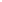 